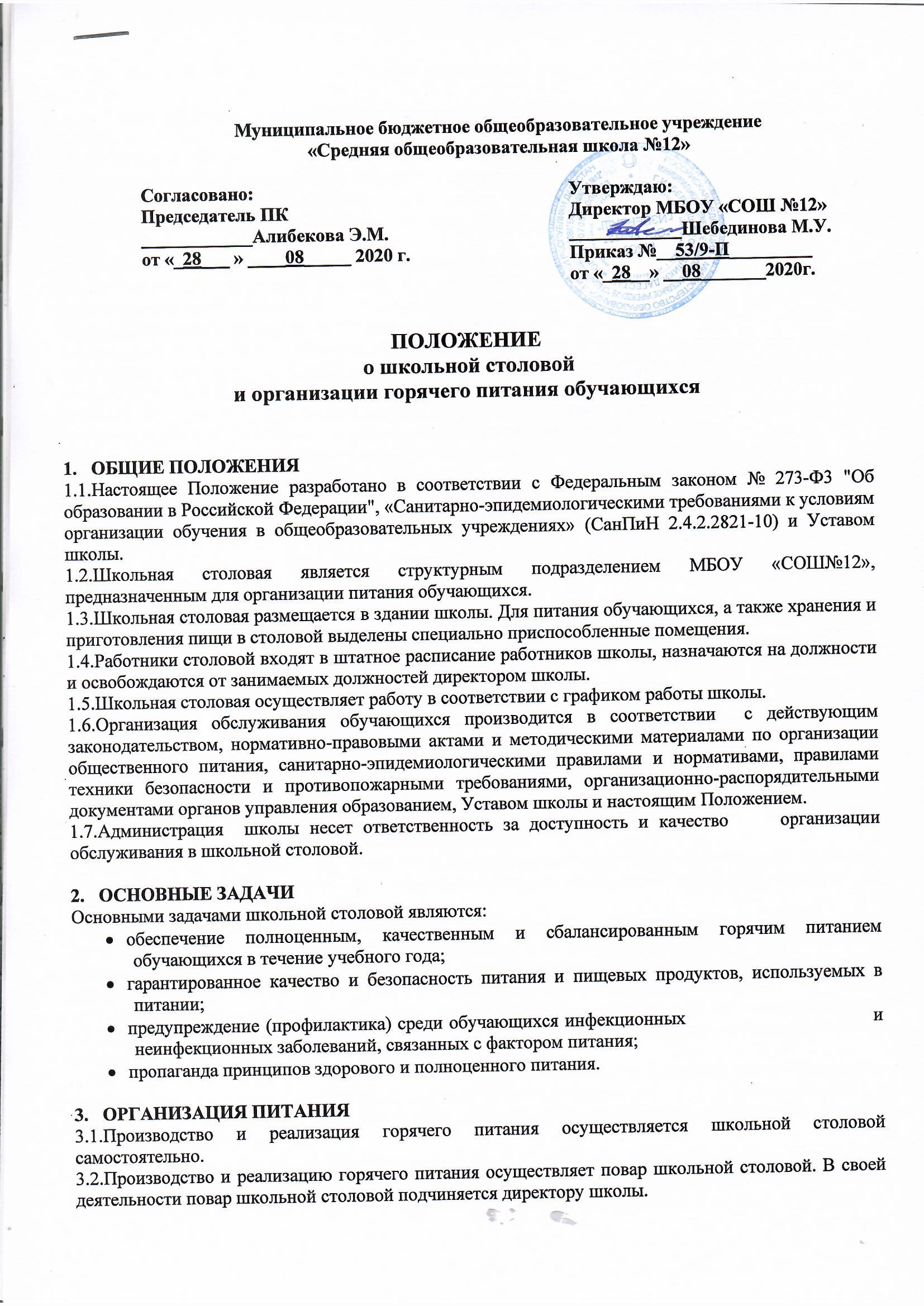                                          ПОЛОЖЕНИЕ                                  о приеме в 10 класс      1.Общие положения.1.1. Настоящее положение о приеме учащихся в 10 классы МБОУ «СОШ№12» (далее-положение) определяет порядок комплектования 10 классов Муниципального бюджетного общеобразовательного учреждения «Средняя общеобразовательная школа №12» (далее – МБОУ «СОШ№12») на ступени среднего (полного) общего образования.1.2. Настоящее положение разработано в соответствии с частями 3,5 статьи 67 Федерального закона от 29.12.2012 № 273-ФЗ «Об образовании в Российской Федерации», для получения основного общего и среднего общего образования с углубленным изучением отдельных учебных предметов и (или) для профильного обучения».1.3. Количество классов определяется МБОУ «СОШ№12»по согласованию с Управлением образования г.Избербаш на основании предварительного изучения запросов выпускников средней общеобразовательной школы в получении среднего (полного) общего образования и желания их родителей (законных представителей) и может корректироваться Управлением образования г.Избербаш с учётом профильного обучения.   2. Порядок комплектования2.1. Приём обучающихся в 10 профильные классы начинается после выдачи аттестатов об основном общем образовании. Приём осуществляется приемной комиссией образовательного учреждения в составе не менее пяти человек, состоящей из педагогических работников соответствующих профильных учебных предметов, руководителя методического объединения педагогических работников образовательной организации по соответствующим профильным учебным предметам, заместителя руководителя образовательной организации, курирующего вопросы качества обучения и представителя Управляющего совета школы. Информация о сроках, времени и месте подачи заявлений, об учебных предметах, по которым организовывается профильное обучение, размещается образовательным учреждением на официально сайте сети «Интернет».2.2. Наполняемость профильных классов устанавливается в количестве 25 человек.2.3. В профильные классы общеобразовательного учреждения принимаются учащиеся, успешно сдавшие экзамены по обязательным предметам и не менее одного экзамена по выбору. Индивидуальный отбор обучающихся осуществляется комиссией путём составления рейтинга обучающихся, в том числе учитывающего:средний балл итоговых отметок «хорошо» и «отлично» по учебным предметам за курс основного общего образования;результаты государственной итоговой аттестации обучающихся, освоивших программы основного общего образования;наличие документов, подтверждающих достижения (победные и призовые места) в олимпиадах, интеллектуальных и спортивных состязаниях, конкурсных мероприятиях в области искусства, научно-исследовательской деятельности, научно-технического творчества, спорта различных уровней (школьного, муниципального, регионального, всероссийского, международного) за последние 2 года.2.4. Выпускники, успешно сдавшие экзамены только по обязательным предметам могут быть зачислены в профильный 10 класс по решению приемной комиссии и при наличии свободных мест.2.5. преимущественным правом индивидуального отбора в образовательную организацию пользуются обучающиеся:победители и призёры международных, всероссийских, региональных и муниципальных олимпиад по соответствующей образовательной области или профилю;победители и призёры международных, всероссийских, региональных и муниципальных конкурсов научно-исследовательских проектов по соответствующей образовательной области или профилю;проживающие на территории, закрепленной за образовательным учреждением.2.6. Выпускники других школ  могут быть зачислены в 10 класс МБОУ «СОШ№12»при наличии положительных результатов Основного Государственного Экзамена по обязательным предметам и успешно сдавшие экзамены не мене двух по выбору.2.7. В случае, если количество поданных заявлений превышает количество мест в профильном классе (или в общеобразовательном учреждении в целом), выпускникам 9-х классов предоставляется возможность продолжения обучения в других общеобразовательных учреждениях города по заявленному профилю.2.8. Для решения вопроса о зачислении в профильный класс выпускники 9-х классов предоставляют в общеобразовательное учреждение следующие документы:заявление о приеме на имя директора МБОУ «СОШ№12»;аттестат об основном общем образовании;личное дело обучающегося (при наличии);копию паспорта (1 стр.);2.9. Основанием для зачисления в МБОУ «СОШ№12»являются результаты индивидуального отбора, утвержденные решением педагогического совета о зачислении (отказе в зачислении) в образовательную организацию, которое доводится до сведения обучающихся, родителей (законных представителей) и размещается на официальном сайте МБОУ «СОШ№12»в сети «Интернет». Списки сформированных 10-х профильных классов и информация о приеме обучающихся доводится до сведений заявителей до 1 августа текущего года.2.11. В исключительных случаях осуществляется дополнительный прием в период с 15 по 30 августа. После окончания комплектования зачисление в профильный класс образовательного учреждения оформляется приказом руководителя школы и доводится до сведения заявителей и учредителя не позднее 30 августа текущего года.3. Прием детей беженцев, вынужденных переселенцев, иностранных граждан.3.1. Прием в 10 классы детей беженцев, вынужденных переселенцев, иностранных граждан, проживающих на территории закрепленной к МБОУ, осуществляется в соответствии с законодательством РФ.3.2. Лица, признанные беженцами и прибывшими с ними членами семьи, вынужденные переселенцы, иностранные граждане, имеющие детей и проживающие на территории МБОУ, пользуются правом получить среднее (полное) образование наряду с гражданами РФ.3.3. При приеме детей в 10 класс из семей, указанных в п.3.1 данного Положения предоставляются следующие документы:• документ о получении среднего общего образования, эквивалентный российскому документу государственного образца о получении основного общего образования;• свидетельство о рождении ребенка/паспорт с переводом на русский язык;• медицинская карта ребенка;• паспорт одного из родителей (законных представителей) с отметкой о записи ребенка;• письменное заявление с указанием адреса фактического проживания без учета наличия или отсутствия регистрации4. Заключительные положения.4.1 МБОУ «СОШ№12»оперативно информирует Управление образования г.Избербаш о комплектовании 10 классов в соответствии с установленными сроками.4.2 В целях осуществления контроля за реализацией прав граждан г.Избербаш на получение общедоступного и бесплатного начального общего, основного общего и среднего (полного) общего образования МБОУ «СОШ№12»своевременно предоставляет всю необходимую информацию в Управление образования г.Избербаш4.3 Всех обучающихся, зачисленных в профильные классы, и их родителей (законных представителей) общеобразовательное учреждение обязано ознакомить с уставом общеобразовательного учреждения, лицензией на право ведения образовательной деятельности, свидетельством о государственной аккредитации и другими документами, регламентирующими деятельность учреждения.